2018-2019 EĞİTİM ÖĞRETİM YILISAADET  ÖCALGİRAY ÖZEL EĞİTİM ORTAOKULU5A SINIFI 2.DÖNEM 1.TÜRKÇE SINAVIADI SOYADI:	                                     KURT İLE TİLKİ     Tilki ile kurt arkadaş olmuşlar. Tilki kurnazlığını   kullanarak yiyecek bulurmuş, kurt ise gücünü  kullanarak yiyecek bulurmuş. Buldukları bu  yiyecekleri paylaşırlarmış. Bir gün dere kenarında tilki kurda seslenerek sende aklını kullansan bu kadar yorulmazsın demiş. Kurt cevap vermiş seni arkadaş olarak seçerken aklımı kullandım. Tilki bu cevaba kızmış ve kurdu suya düşürmek istemiş. Ama kurt güçlü olduğu için tilki kendisi düşmüş.1-Aşağıdaki soruları yukarıdaki metine göre cevaplayınız.( 4 puan x 5 soru= 20 puan)*Suya kim düşmüş ?………………………………………………………………………………………..*Tilki kurda ne söylemiş………………………………………………………………………………………..*Kurt yiyecekleri nasıl bulurmuş?………………………………………………………………………………………..*Tilki niçin suya düşmüş?………………………………………………………………………………………..*Tilki ile kurt nerede konuşmuşlar?………………………………………………………………………………………..2- Aşağıda karışık verilen kelimeleri anlamlı ve kurallı cümle oluşturunuz. (10puan x 5 soru= 50 puan)olur - leyla - içerse - hasta – soğuk - su…………………………………………………………………………………………insanlara – yaşlı – etmeliyiz – çevremizdeki - yardım………………………………………………………………………………………..soğukta - titriyordu - kuşlar - zavallı………………………………………………………………………………………..ilk – için - heyecanlıyım – okulun - günü………………………………………………………………………………………..oynamalıyız - ve – sokaklarda – top - cadde………………………………………………………………………………………..3-Aşağıdakilerden cümle olanlara C , cümle olmayanlara CD yazınız.( 5 puan x 6 soru= 30 puan)* Benim bir …………* Senin için ne yapabilirim………..* Oyuncak……….* Yemekte görgü kurallarına………….* Dur………* Ablam yemeği………       Sınıf ÖğretmenleriMeral GÜNCAN-Yağmur KILIÇ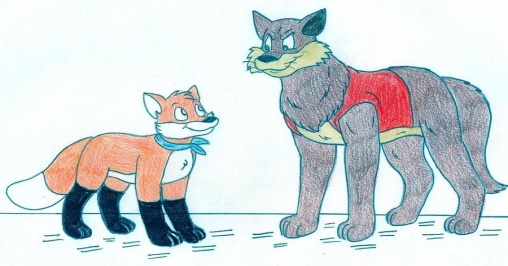 